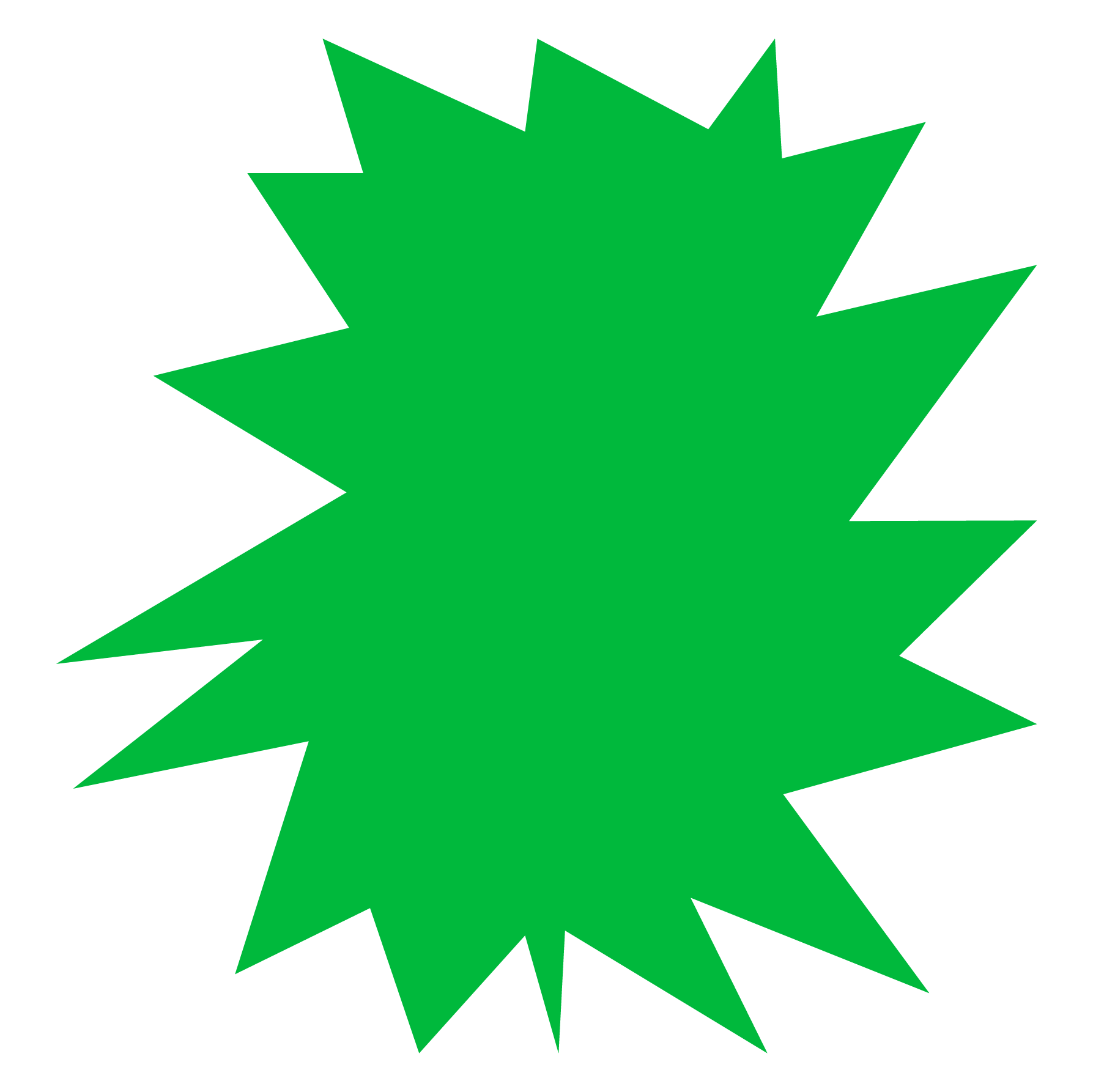 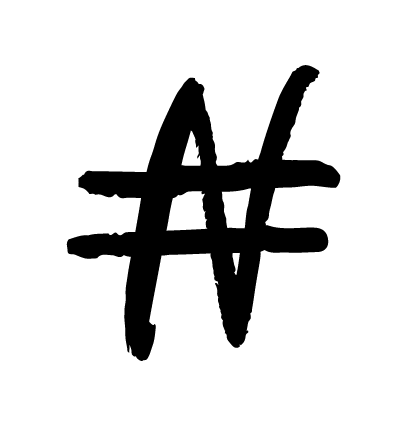 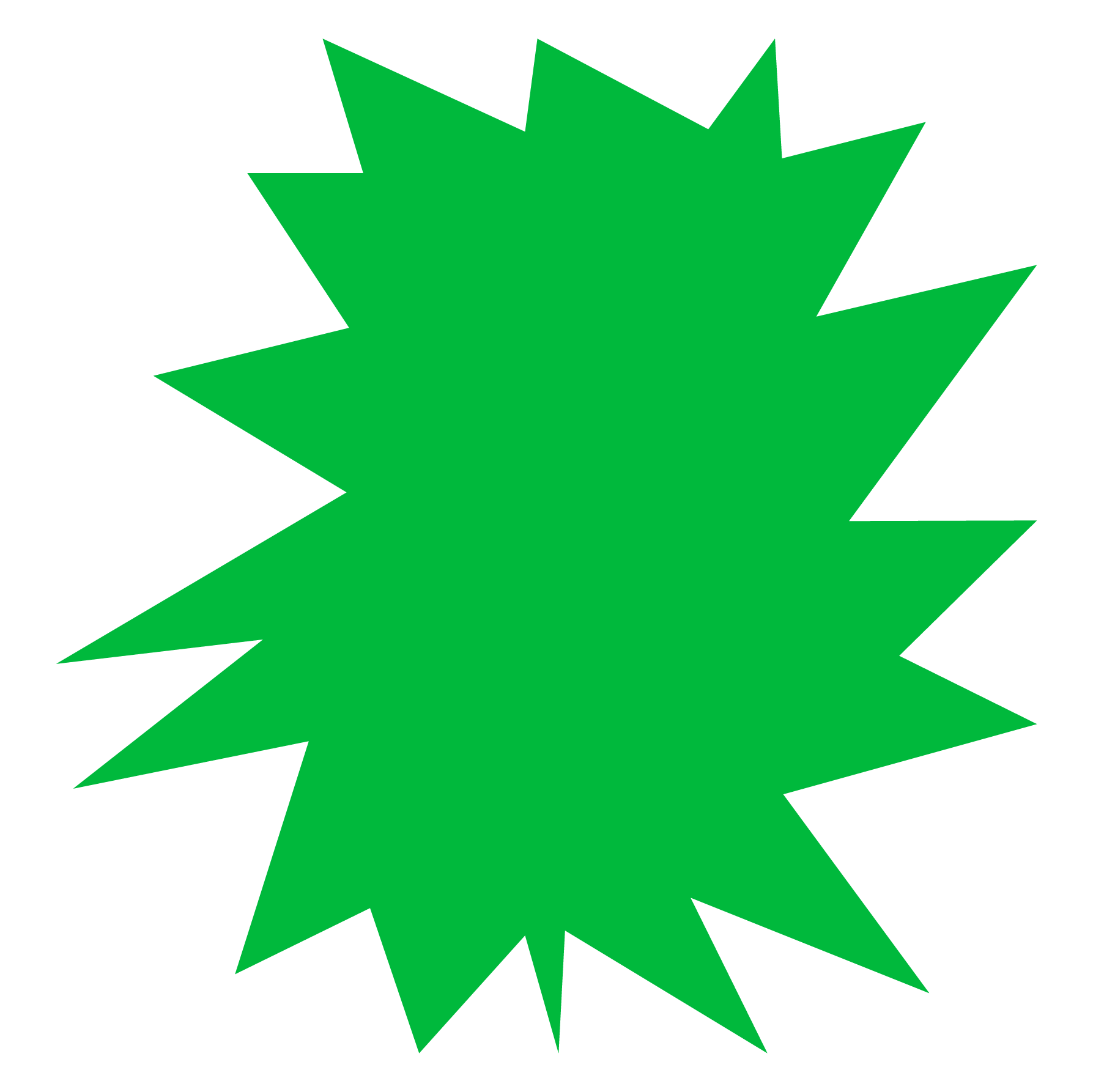 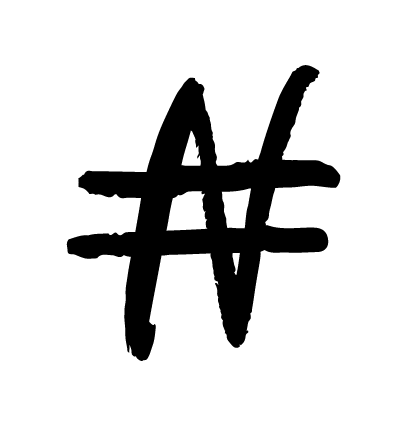 Nuoriso Leader	  Maksuhakemus ja -päätöslomake Hakijan allekirjoitus:Päiväys			AllekirjoitusOutokairan hyväksyntä:Päiväys			AllekirjoitusMaksatuksen hakeminen ja raportointiHakijan tulee toimittaa maksuhakemus, kuitit (kopiot) tehdyistä hankinnoista ja muista kuluista. Jos hankkeeseen sisältyy talkootyötä, niin maksuhakemuksen liitteenä tulee toimittaa myös allekirjoitetut talkootyölistat. Lisäksi hakijan tulee toimittaa loppuraportti hankkeesta. Nämä toimitetaan Outokaira tuottamhan ry:lle kuukauden sisällä hankkeen päättymisestä. Raportointiaikaa voidaan jatkaa perustelluista syistä.Maksatusta haetaan toteutuneita kustannuksia vastaan. Maksuhakemukseen merkitään toteutuneet kustannukset täytenä. Jos hankkeelle on maksettu ennakkoa, niin maksuhakemukseen merkitään myös saadun ennakon määrä.  Tuen maksaminenOutokaira tuottamhan ry maksaa hakijalle myönnetyn tuen sitten, kun kaikki tarvittavat paperit on toimitettu. Maksuhakemukset käsitellään Outokairan toimistolla. Jos hankeen kustannukset jäävät pienemmäksi kuin mitä on haettu ja myönnetty, niin silloin myös maksettavan tuen määrä jää pienemmäksi. Tukea maksetaan toteutuneiden kustannusten suhteessa. Jos hankkeen kustannukset toteutuvat suurempana kuin mitä on haettu ja myönnetty, niin tällöin maksettavan tuen määrä ei kasva, vaan tukea maksetaan sen verran, kun sitä on myönnetty. LoppuraporttiHankkeen loppuraportti on vapaamuotoinen. Sen tulee sisältää kuitenkin vähintään seuraavat tiedot: Hakijan nimiYhteyshenkilön nimi ja yhteystiedotHankkeen nimiHankkeen toteutuneet kustannukset (mitä kustannuksia ja määrät)Hankkeen toteutusVapaamuotoinen kuvaus hankkeen toteutuksesta (mitä tehtiin tai hankittiin, milloin tehtiin jne.) Toivottavaa olisi, että liitteenä olisi myös valokuvia hankkeen toteuttajista, hankkeen toteutuksesta ja hankinoista.Hakijan nimiHankkeen nimi
Hakijan tilinumero (IBAN) jatilinomistajan nimiYhteyshenkilön nimiHankkeen kustannukset yhteensä
(tositteelliset kulut + talkootyö)Hankkeen oma rahoitusJosta talkootyön osuusSaatu ennakkoMyönnetty avustusOutokaira täyttääMaksettu ennakkoOutokaira täyttääMaksetaanOutokaira täyttää